Milé deti 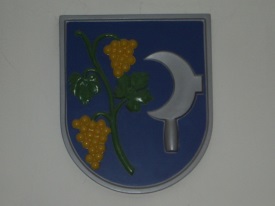 pozývame Vás na stretnutie s Mikulášom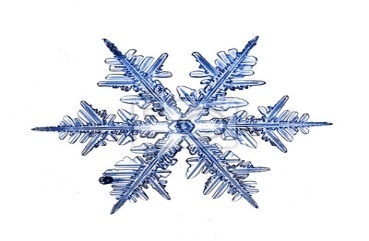 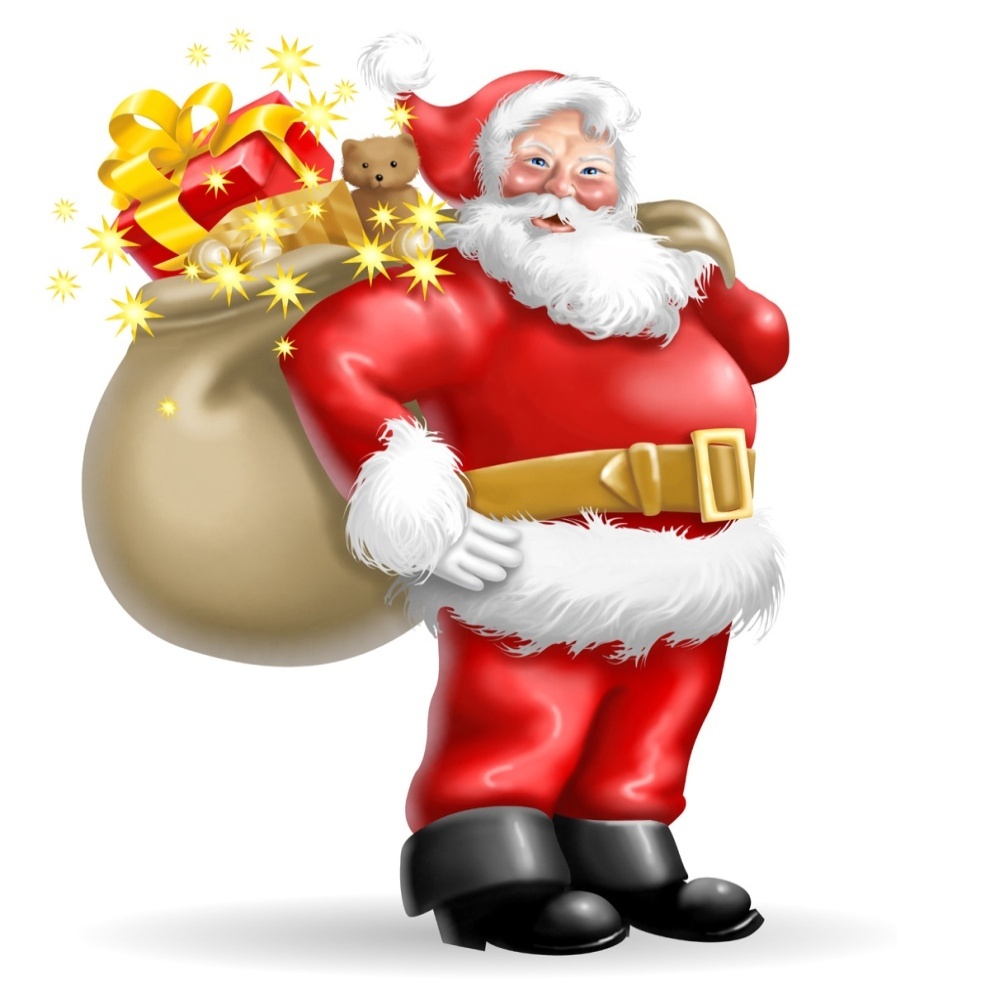 Kedy: 8.decembra 2018 o 15:30 hod. 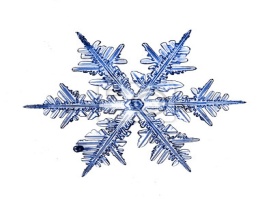 Kde? Kultúrny dom v Šelpiciach!!!Pre deti je pripravený kultúrno-zábavný program, Mikulášske prekvapenie, občerstvenie a spoločné rozsvietenie vianočného stromčeka.......:)